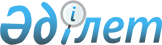 Об утверждении тарифов на вывоз твердых бытовых отходов с территории города Павлодара
					
			Утративший силу
			
			
		
					Решение маслихата города Павлодар Павлодарской области от 30 апреля 2013 года N 147/19. Зарегистрировано Департаментом юстиции Павлодарской области 31 мая 2013 года N 3545. Утратило силу решением маслихата города Павлодара Павлодарской области от 15 июня 2020 года № 494/66 (вводится в действие по истечении десяти календарных дней после дня его первого официального опубликования)
      Сноска. Утратило силу решением маслихата города Павлодара Павлодарской области от 15.06.2020 № 494/66 (вводится в действие по истечении десяти календарных дней после дня его первого официального опубликования).

      Сноска. В заголовке и по всему тексту решения:

      слово "коммунальных" заменены соответственно словами "твердых бытовых" в соответствии с решением маслихата города Павлодара Павлодарской области от 14.07.2016 № 58/7 (вводится в действие по истечении 10 (десять) календарных дней после дня его первого официального опубликования).
      В соответствии с подпунктом 2) статьи 19-1 Экологического кодекса Республики Казахстан от 9 января 2007 года, Павлодарский городской маслихат РЕШИЛ:
      Сноска. Преамбула - в редакции решения маслихата города Павлодара Павлодарской области от 14.07.2016 № 58/7 (вводится в действие по истечении 10 (десять) календарных дней после дня его первого официального опубликования).


      1. Утвердить тарифы:
      на вывоз 1 кубического метра твердых бытовых отходов в сумме 1985,60 тенге с учетом налога на добавленную стоимость (далее - НДС);
      на одного человека в размере 159,60 тенге, с учетом НДС (льгота).
      2. Рекомендовать акимату города Павлодара информировать население и юридические лица города Павлодара о сроках введения в действие данных тарифов.
      3. Контроль за выполнением настоящего решения возложить на постоянную комиссию городского маслихата по жилищно-коммунальному хозяйству.
      4. Настоящее решение вводится в действие по истечении 10 (десять) календарных дней после дня его первого официального опубликования.
					© 2012. РГП на ПХВ «Институт законодательства и правовой информации Республики Казахстан» Министерства юстиции Республики Казахстан
				
      Председатель сессии

Е. Тлегенов

      Секретарь городского маслихата

М. Желнов
